Инструкция по сборке.Комплектация.Общий вид.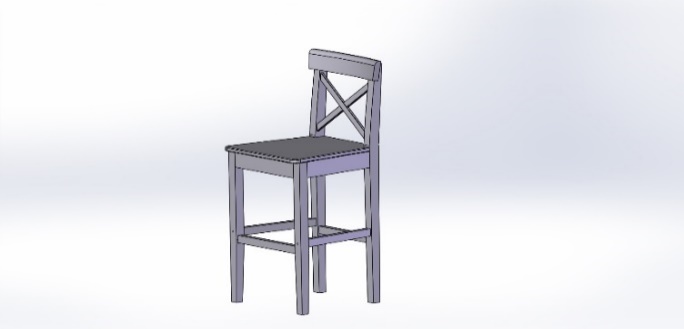 Сборка каркаса стула передней части.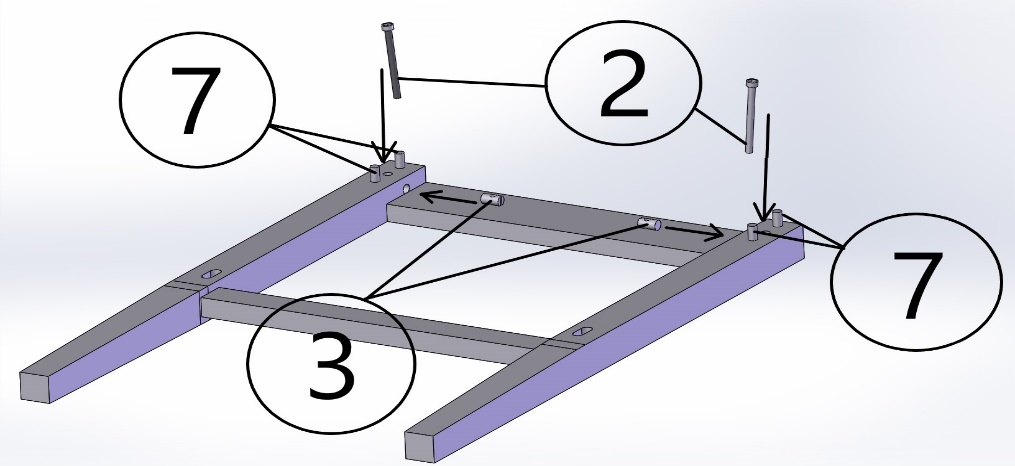 Вложить мебельные гайки 3 в отверстия и совместить резьбу на ней с отверстием для болтов. Наживить болты 2, как показано на картинке, поставить шканты 7 в отверстия рядом с болтами.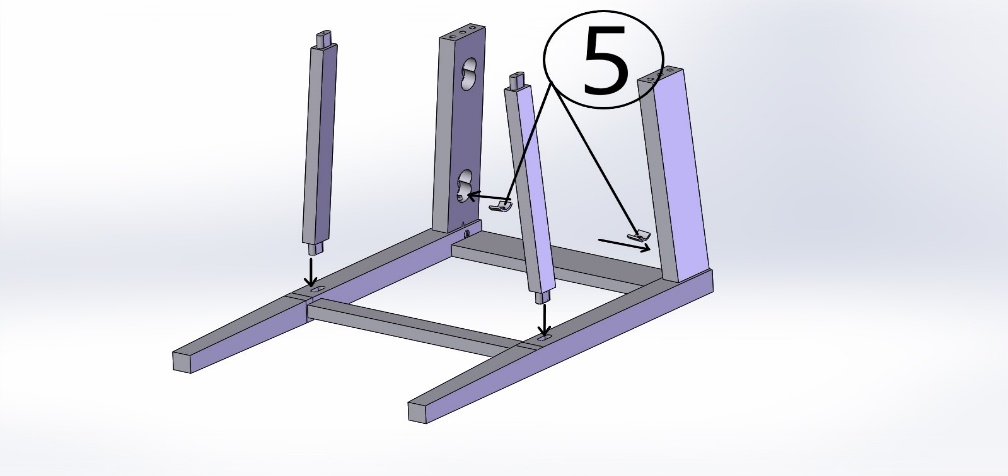 Поставить боковые царги на свои места и поставить на свои места стяжки (полумесяцы) 5 как показано на картинке и подтянуть болты. Установить проножки (шип-паз) в переднюю часть, чтобы они сходились друг к другу.Сборка каркаса стула задней части.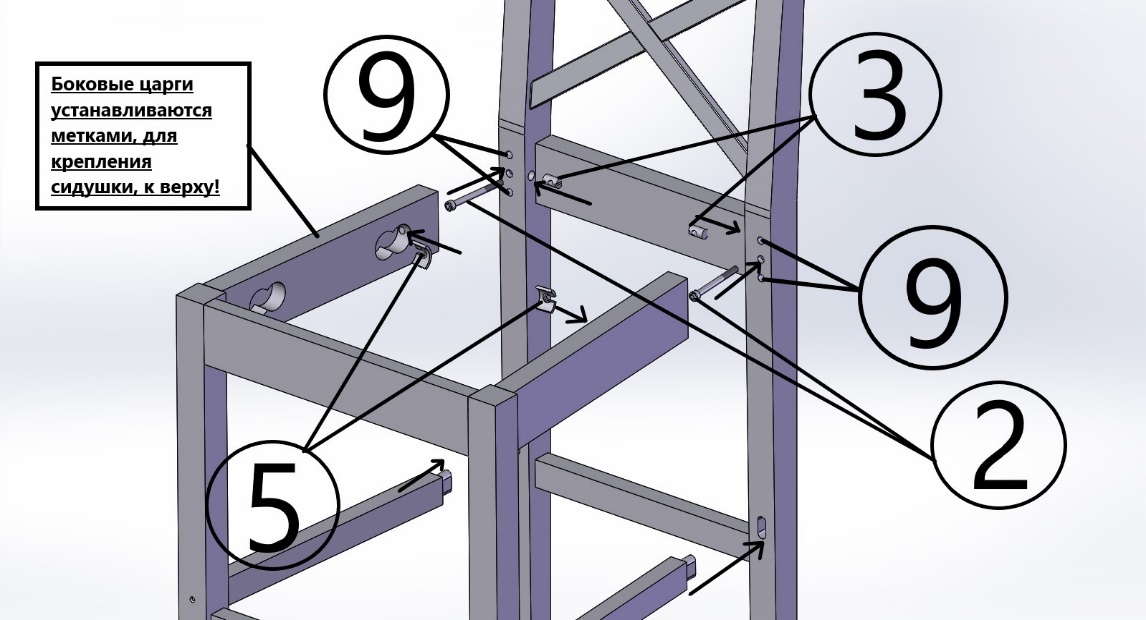 Сборка задней части производится аналогично передней, за исключением размера шкантов. В задней части используются шканты 9 (10х45).Крепление проножек саморезами.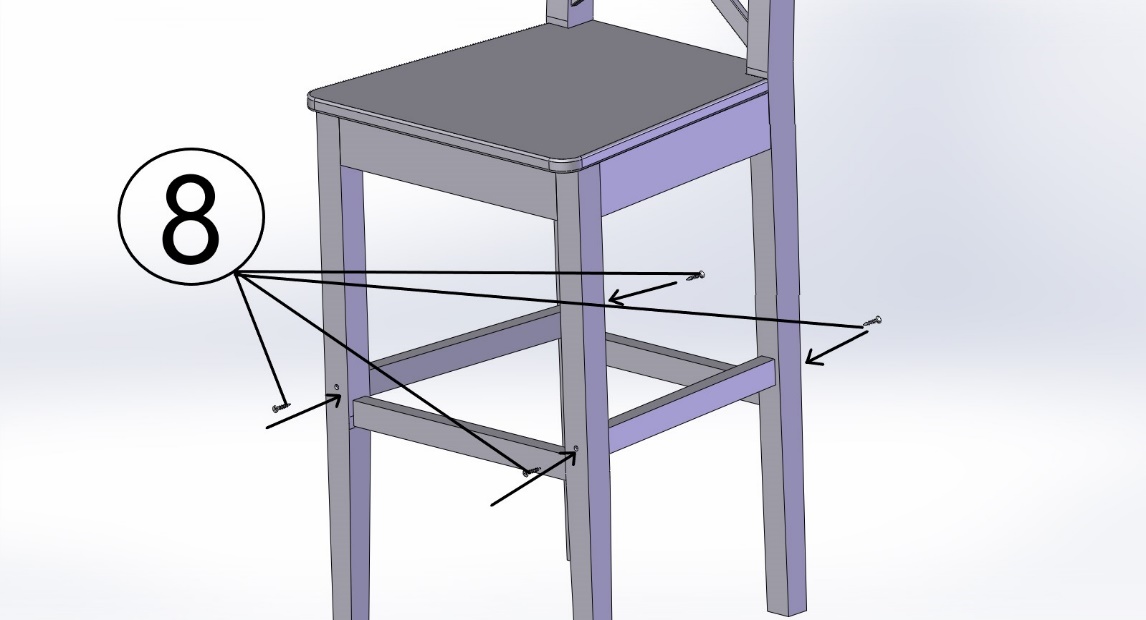 4.Крепление сидушки.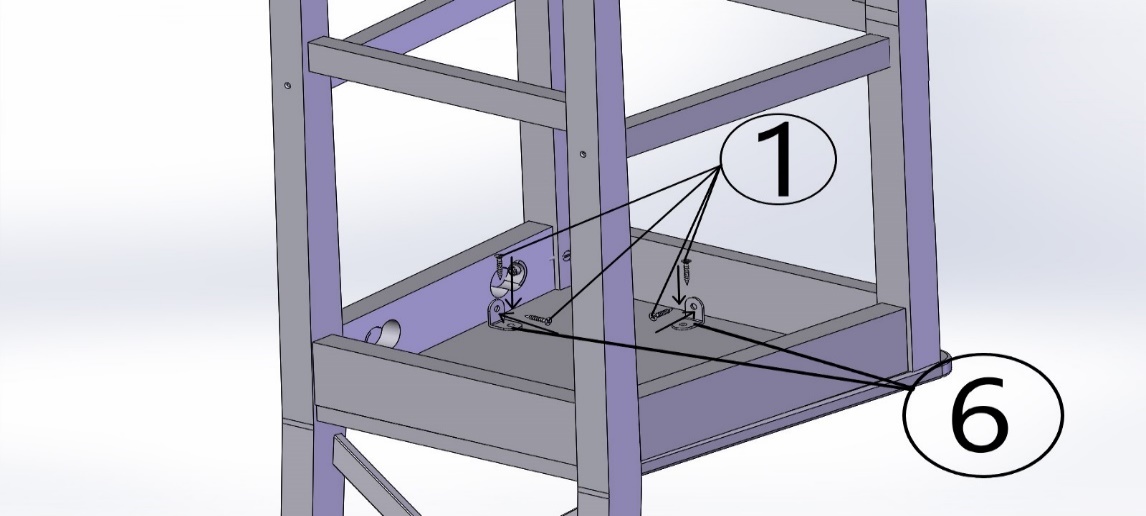 Установить боковые царги в переднюю часть, поставить гайки 3 на свои места, наживить болты 2. Установить шканты 7. Установить стяжки (полумесяцы) 5 и подтянуть болты. Установить проножки в шип-паз, как показано на картинке. (важно установить царги, метками для крепления сидушки, к верху!)Установить царги в заднюю часть и совместить проножки шип-паз с задней частью стула, поставить гайки 3 на свои места, наживить болты 2. Установить шканты 9. Установить стяжки (полумесяцы) 5 и подтянуть болты.Поставить стул на ровную поверхность и протянуть все болты. Закрепить проножки саморезами 3х40 (8), как показано на картинке. Закрепить сиденье саморезами 1 и уголками 6 с помощью крестовой отвёртки.В комплект НЕ входит крестовая отвёртка.Производитель оставляет за собой право без предварительного уведомления покупателя вносить изменения в конструкцию, комплектацию или технологию изготовления изделия с целью улучшения его свойств.№НаименованиеКол-во1Саморез 3х138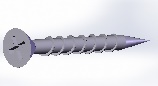 2Болт  М6х704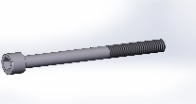 3Гайка мебельная М6 10х204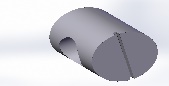 4Шестигранник Г-образный 5мм1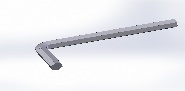 5Стяжка для стула Полумесяц.4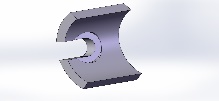 6Уголки для крепления сиденья4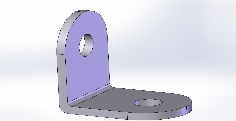 7Шкант 8х304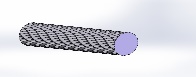 8Саморез 3х404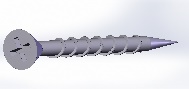 9Шкант 10х454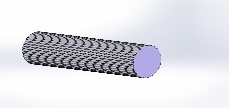 